Valsts bērnu tiesību aizsardzības inspekcija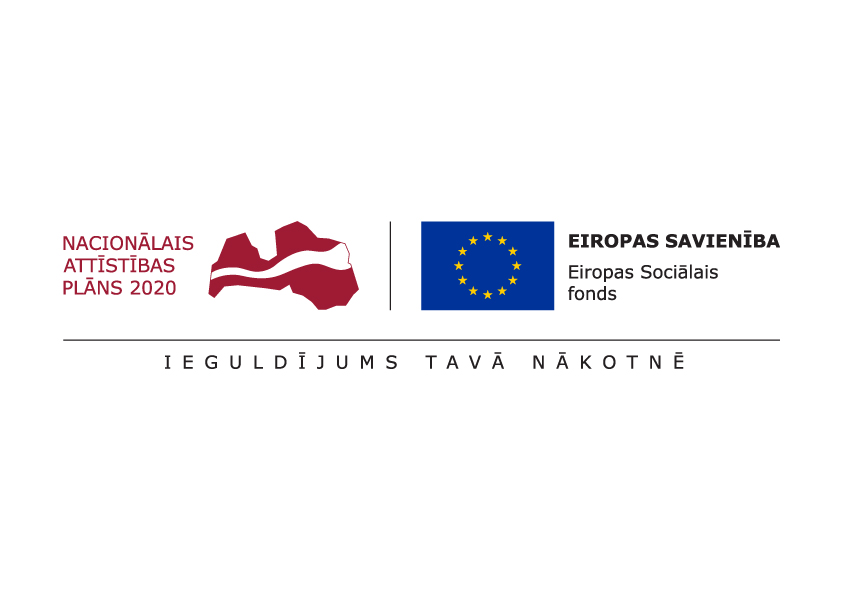 Eiropas Savienības fonda projekts Nr. 9.2.1.3/16/I/001 „Atbalsta sistēmas pilnveide bērniem ar saskarsmes grūtībām, uzvedības traucējumiem un vardarbību ģimenē”Informatīvais ziņojums par projekta aktualitātēm  13.01.2018. Valsts bērnu tiesību aizsardzības inspekcijas (turpmāk – VBTAI)  Eiropas Savienības fonda projekta Nr. 9.2.1.3/16/I/001 „Atbalsta sistēmas pilnveide bērniem ar saskarsmes grūtībām, uzvedības traucējumiem un vardarbību ģimenē” (turpmāk – projekts) Konsultatīvā nodaļa turpina darbu pie metodoloģijas izstrādes bērnu ar uzvedības traucējumiem  un saskarsmes grūtībām agresijas un vardarbības mazināšanai un sociālās iekļaušanas veicināšanai un aprobācijai.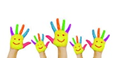 Konsultatīvās nodaļas starpdisciplinārā komanda turpina sniegt konsultācijas gan klātienē, gan arī izstrādāt individuālās atbalsta programmas bērnu likumiskajiem pārstāvjiem vai aprūpētājiem, kā arī, ņemot vērā, ka arī speciālistiem, kas ikdienā strādā ar bērniem ar uzvedības traucējumiem un saskarsmes grūtībām t.i. izglītības iestāžu, pašvaldību sociālo dienestu u.c. institūciju speciālistiem nepieciešams konsultatīvais atbalsts, tiek sagatavotas rekomendācijas turpmākam darbam,  tādējādi veicinot bērna ar uzvedības traucējumiem iekļaušanos sabiedrībā, gan bērna pilnvērtīgu funkcionēšanu izglītības iestādē, izpildot iestādes zināšanu un prasmju apguves prasības un uzvedības normas.2017. gada ceturtajā ceturksnī, atbilstoši saņemtajiem 79 vecāka vai cita likumiskā pārstāvja iesniegumiem, tika sniegtas 72 klātienes konsultācijas,  izstrādātas 76 individuālās atbalsta programmas un 221 rekomendācijas bērnu ar uzvedības traucējumiem un saskarsmes grūtībām agresijas un vardarbības mazināšanai un sociālās iekļaušanas veicināšanai. Lai veicinātu sadarbību ar pašvaldībām un izglītības iestādēm efektīvāku rekomendāciju izstrādāšanā un īstenošanā,  Konsultatīvās nodaļas speciālisti:aicināja sociālos darbiniekus un sociālos pedagogus izmantot iespēju piedalīties klātienes konsultācijas noslēguma daļā un daudzi šo iespēju arī izmantoja;sadarbībā ar pašvaldību un sociālo dienestu vadītājiem, Konsultatīvās nodaļas speciālisti, izstrādājot rekomendācijas, iekļauj tajās arī tādus sociālos pakalpojumus, kuri patreiz vēl nav sociālā dienesta pakalpojumu klāstā ar mērķi  -  aicināt pašvaldības iespēju robežās attīstīt jaunus pakalpojumus. Lai iegūtu informāciju par izstrādāto atbalsta programmu īstenošanas efektivitāti un izdarītu secinājumus par turpmākajām darbībām atbalsta programmas īstenošanā, atbilstoši Konsultatīvās nodaļas metodoloģijai, kura paredz 12 mēnešus pēc atbalsta programmas izstrādes veikt atbalsta programmas īstenošanas noslēguma izvērtēšanu, tika veikta vecāku vai citu likumisko pārstāvju (aprūpētāju), pašvaldības sociālo dienestu un izglītības iestāžu speciālistu aptauja. Atbilstoši aptaujāto vecāku, izglītības iestāžu speciālistu skaitam (kopā 69 respondenti), tika saņemts novērtējums, ka 62,3% gadījumu (bērnu) bērna uzvedība pēc atbalsta programmā iekļauto rekomendāciju īstenošanas ir uzlabojusies.Tāpat, tika iegūta informācija par 6 mēnešu laikā izstrādāto rekomendāciju efektivitāti un, atbilstoši aptaujāto skaitam (kopā 250 respondenti), tika saņemts šāds novērtējums:92,8 %  - rekomendācijas ir saprotamas;  6,8 %   -  vietām ir saprotamas, vietām nesaprotamas; 0,4 %  - ir nesaprotamas;28%  - tiek īstenotas visas rekomendācijas;47,2% - tiek īstenotas lielākā daļa rekomendāciju;24,8% - tiek īstenotas dažas no rekomendācijām.Konsultatīvās nodaļas speciālisti arī turpmāk vērtēs izstrādāto atbalsta programmu efektivitāti, lai varētu sniegt pakalpojumu pēc iespējas labākā kvalitātē. Bērnu vecāki vai citi likumiskie pārstāvji (aprūpētāji) tika aicināti izteikties arī par to, kā viņi ir uzzinājuši par iespēju pieteikties konsultācijai Konsultatīvajā nodaļā un, galvenokārt, tika saņemtas šādas atbildes:pēc konsultācijas ar vienu bērnu, tiek pieteikti citi bērni;no citiem vecākiem;no citu speciālistu ieteikumiem;no izglītības iestādēm. Lai izvērtētu Konsultatīvās nodaļas 1.darbības gada rezultātus, 2017.gada 2.novembrī tika organizēts Konsultatīvās nodaļas 1.darbības gada izvērtēšanas pasākums, kura laikā Konsultatīvās nodaļas speciālisti informēja par nodaļas darbu, t.sk. par nodaļas darba specifiku, tās darbības līdzšinējiem rezultātiem un nākotnes izaicinājumiem. Pasākumā piedalījās ne tikai nozares profesionāļi un eksperti, bet arī sadarbības partneri no pašvaldību sociālajiem dienestiem un izglītības iestādēm.Lai informētu novadu sociālo dienestu, bāriņtiesu, policijas un izglītības iestāžu darbiniekus par Konsultatīvās nodaļas darbību, Konsultatīvās nodaļas vadītāja 2017.gada 21.novembrī piedalījās Rundāles un 23.novembrī Auces novadu Konsultatīvajās dienās. Konsultatīvā atbalsta pieejamības veicināšanai, 2017.gada 11.decembrī Konsultatīvās nodaļas speciālistu starpdisciplinārā komanda devās izbraukuma konsultācijā uz Rīgas 275. pirmsskolas izglītības iestādi "Austriņa". Lai nodrošinātu psiholoģisko un profesionālo atbalstu Konsultatīvās nodaļas starpdisciplinārās komandas speciālistiem, tādējādi paaugstinot darba kvalitāti, uzlabojot saskarsmes prasmes ar klientiem un speciālistiem un mazinot izdegšanas risku, VBTAI telpās tika organizētas regulāras grupu supervīziju sesijas. Lai sniegtu iespēju speciālistiem iegūt zināšanas un attīstīt prasmes, kas nepieciešamas, lai, pildot darba pienākumus, nodrošinātu bērnu tiesību ievērošanu un aizsardzību, atbilstoši 2017.gada 30.septembra  izsludinātā iepirkuma Nr. VBTAI 2017/5.8-7/2/ESF “Speciālistu apmācība bērnu tiesību aizsardzības jomā” ietvaros, 2017.gada 4.decembrī tika noslēgts līgums ar pakalpojumu sniedzēju - biedrību “Latvijas Pašvaldību mācību centrs”. Noslēgtā līguma ietvaros pakalpojumu sniedzējs, saskaņā ar Projekta ietvaros izstrādātajām izglītības programmām un metodoloģijām (apstiprinātas ar labklājības ministra 2017.gada 19.septembra rīkojumu Nr.81), līdz 2019.gada 4.janvārim veiks 2200 speciālistu, kuriem nepieciešamas speciālās zināšanas bērnu tiesību aizsardzības jomā, apmācību. Apmācības tiks veiktas visos piecos Latvijas reģionos un tām var pieteikties, zvanot pa tālruni: 67551217, vai rakstot uz e-pastu: lpmc@lpmc.lv.Informācija par iespēju pieteikties uz minētajām apmācībām tika publicēta VBTAI mājas lapā, kā arī VBTAI Facebook profilā un twittera kontā. Atbilstoši VBTAI un Labklājības ministrijas (turpmāk – LM) sagatavotajiem priekšlikumiem par nepieciešamajām izmaiņām Ministru kabineta 2014.gada 25.marta noteikumos Nr.157 “Nepilngadīgo personu atbalsta informācijas sistēmas noteikumi” (turpmāk – MK noteikumi), lai nodrošinātu iespēju veikt datu apmaiņu starp tām valsts un pašvaldību iestādēm, kas iesaistītas darbā ar bērniem ar uzvedības traucējumiem, Iekšlietu ministrijas Informācijas centrs (minētās sistēmas uzturētājs) Ministru kabinetā ir iesniedzis priekšlikumus grozījumiem MK noteikumos. Ņemot vērā, ka šobrīd vēl notiek saskaņošanas process ar iesaistītajām institūcijām, plānots, ka minētie grozījumi MK noteikumos stāsies spēkā līdz 2018.gada 1.ceturkšņa beigām. Turpinot darbu pie sadarbības tīkla izveides konsultatīvā atbalsta sniegšanai, Konsultatīvās nodaļas speciālisti veica informācijas aktualizēšanu sadarbības tīkla rokasgrāmatā, tādējādi nodrošinot efektīvāku informācijas apmaiņu visiem sadarbības tīkla dalībniekiem Latvijā, kuri ir iesaistīti Konsultatīvās nodaļas speciālistu nodrošinātajā konsultatīvā atbalsta sniegšanā bērniem ar saskarsmes grūtībām un uzvedības traucējumiem. Sadarbības tīkla dalībnieki ir, piemēram, izglītības iestādes, aprūpes iestādes, pašvaldību sociālie dienesti u.c.  Konsultatīvās nodaļas izstrādātās metodoloģijas aprobācijai un labās prakses apzināšanai no 17.10.-20.10.2017. tika organizēta Konsultatīvās nodaļas speciālistu un  projekta vadības pārstāvja pieredzes apmaiņas vizīte uz Nowe Miasto Lubawskie Polijā. Vizītes laikā tika apmeklēta starptautiskā konference “Ko darīt tālāk?”, kuras galvenā tēma bija ilgstošu ārpusģimenes aprūpi saņēmušo pusaudžu un jauniešu pašnoteikšanās (patstāvīgas dzīves uzsākšana). Konferencē uzstājās Ķelnes Universitātes pētnieki, pedagogi un mediķi, kā arī paši korekcijas programmās iesaistītie pusaudži un pedagogi.  	Tāpat vizītes laikā tika apmeklēts Nowe Miasto Lubawskie Bērnu un pusaudžu pedagoģijas un psiholoģijas konsultāciju centrs http://www.ppp-nml.pl/ppp/index.php . Minētais centrs ir pašvaldības finansēta institūcija, šādi centri ir katrā Polijas reģionā.Centra pārstāvji sniedza vērtīgu informāciju gan par centra darbību un konsultēšanas procesu, gan par darbā pielietojamajiem diagnostikas veidiem un metodēm.	Papildus vēl tika apmeklēts Nowe Miasto Lubawskie palīdzības centrs ģimenēm. Šī centra pārstāvji sniedza informāciju par specializētajām audžuģimenēm, kurās tiek ievietoti bērni ar dažādām uzvedības problēmām. Centrs īpašu uzmanību pievērš potenciālo audžuģimeņu psiholoģiskajai izvērtēšanai un praktiskajai sagatavošanai, pirms  bērns tiek ievietots šajās ģimenēs, kā arī nepieciešamā atbalsta sniegšanai pēc bērna nonākšanas ģimenē.	 Pieredzes apmaiņas procesā iegūtās zināšanas tiks izmantotas, turpinot pilnveidot Konsultatīvās nodaļas izstrādāto metodiku bērnu uzvedības traucējumu diagnostikai.  Projekta ietvaros noslēgtā līguma ar pakalpojumu sniedzēju SIA “MS-IDI” par interaktīvās spēles izstrādi, kuras mērķis ir caur dažādām lomām gūt personisku priekšstatu par vardarbības ģimenē problemātiku, attīstot prasmes identificēt vardarbības pazīmes un meklēt risinājumus vardarbības ģimenē mazināšanai, tika veikts darbs pie spēles izstrādes. Atbilstoši spēles izstrādes progresam, 2017.gada 9.oktobrī interaktīvā spēle “Hei, mosties!” tika prezentēta un saskaņota LM izveidotajā Uzraudzības padomē.	Interaktīvā spēle 2017.gada 30.novembrī, atbilstoši izstrādes progresam, tika prezentēta LM organizētajā starptautiskajā konferencē „Efektīvi risinājumi vardarbības ģimenē un vardarbības pret sievietēm novēršanai".	Darbu pie spēles izstrādes plānots pabeigt 2018.gada janvārī. Spēles izstrādes termiņš pagarināts, ņemot vērā, ka interaktīvā spēle “Hei, mosties!” ir izstrādāta darbībai uz vairākām platformām (Windows, WEB, Android Google Play un iOS App Store), un tās darboties spēju ir jānodrošina uz dažādu modeļu un ražotāju ierīcēm. Testējot spēli uz populārākajām ierīcēm, pakalpojumu sniedzējs ir konstatējis, ka tā darbojas saskaņā ar tehnisko specifikāciju un attiecīgo ierīču funkcionālajām iespējām, nodrošinot minimālo prasību izpildi. Ņemot vērā, ka interaktīvās spēles mērķauditorijai ir plašs pieejamais mobilo ierīču klāsts, maksimālas spēles saderības nodrošināšanai ir vēlams veikt papildus testēšanas darbus. Pēc spēles saskaņošanas ar VBTAI, tā tiks ievietota Google Play un Apple Store elektronisko lietotņu veikalos, kā arī VBTAI mājaslapā.Projekta vadības pārstāvis no 2017.gada 11. līdz 13.oktobrim piedalījās Baltijas jūras valstu padomes Ekspertu grupā riska grupas bērnu jautājumos sanāksmē Stokholmā, kurā tika prezentēta projekta īstenošanas gaita, Konsultatīvās nodaļas paveiktais, kā arī plānotās aktivitātes, kā arī apzināti iespējamie kontakti plānotajiem Lietuvas un Somijas komandējumiem 2018.gadā ar mērķi iegūt informāciju un uzzināt labās prakses piemērus par piemērotajām metodēm bērna uzvedības traucējumu diagnostikā. Turpmākās darbībasNākamajā projekta īstenošanas ceturksnī ir plānots:pabeigt darbu pie interaktīvās spēles izveides un publicēt Google Play un Apple Store elektronisko lietotņu veikalos, kā arī VBTAI mājaslapā;Konsultatīvās nodaļas metodoloģijas izstrādes un aprobācijas ietvaros, veikt  pieredzes apmaiņas vizīti uz Lietuvu;labās prakses gadījumu identificēšanai, turpināt darbu, lai apzinātu iespējamos sadarbības partnerus Somijā;izsludināt iepirkumu Projekta apakšaktivitātes Nr. 2.3.2. “Informēšanas pasākumi interaktīvās spēles popularizēšanai” ietvaros;veikt darbu pie informatīvo materiālu par Konsultatīvās nodaļas sniegtā atbalsta aktualitātēm izstrādes;turpināt darbu pie Konsultatīvās nodaļas darba pilnveides, nosakot nepieciešamās aktivitātes un iespējamos grozījumus konsultatīvā atbalsta procesa pilnveidei;turpināt apmeklēt izglītības iestādes, aprūpes iestādes, pašvaldību sociālos dienestus Latvijā, lai informētu speciālistus, par Konsultatīvās nodaļas darbību, kā arī, lai veicinātu sadarbību atbalsta programmu īstenošanā. Atbilstoši saņemto iesniegumu skaitam par individuālo atbalsta programmu izstrādi, 84% tika saņemti par zēniem un 16% par meitenēm  Atbilstoši saņemto iesniegumu skaitam par individuālo atbalsta programmu izstrādi, 84% tika saņemti par zēniem un 16% par meitenēm Visvairāk iesniegumu par uzvedības traucējumiem un saskarsmes grūtībām šajā ceturksnī saņemti par bērniem, kuri mācās pamatskolā (38%) un sākumskolā (31%). Tam seko pirmskola (28%). Par bērniem, kuri mācās vidusskolā, šajā periodā tika saņemti vismazāk iesniegumi (3%).Visvairāk iesniegumu par uzvedības traucējumiem un saskarsmes grūtībām šajā ceturksnī saņemti par bērniem, kuri mācās pamatskolā (38%) un sākumskolā (31%). Tam seko pirmskola (28%). Par bērniem, kuri mācās vidusskolā, šajā periodā tika saņemti vismazāk iesniegumi (3%).